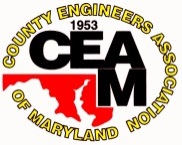 CEAM FALL BUSINESS MEETINGSeptember 21, 2017Ocean City Maryland Call Meeting to OrderTodd Mohn called the meeting to order at 4:17PM. Roll Call was taken and attendance is as follows:ROLL CALL:AlleganyAnne ArundelBaltimore CityBaltimoreCalvertCarolineCarrollCecilCharles – NODorchester - NOFrederick - NOGarrettHarfordHowardKentMontgomeryPrince George’sQueen Anne’sSt. Mary’s - NOSomersetTalbotWashingtonWicomicoWorcesterA quorum was present with 20/24 agencies represented.Approval of Spring Business Meeting Minutes, University of Maryland  – May 25, 2017Minutes were distributed electronically prior to the meeting and posted online.Approval Motion = Erv Beckert, PGSeconded = Mike Warring, APFMotion Carries, Minutes PassedBoard of Director’s Report – Todd MohnCEAM has gone totally digital for conference/golf registration.Membership rolls – Board has been working diligently to clean/catch up the dues. One final push is underway to address any remaining past due members.Those who have not paid will be dropped from the membership rolls.Board voted previously to increase dues from $25 to $50 for members and $45 to $100 for Associate Members.Relationship w/ MACo continues to be strong. Mark calendars for Winter MACo Conference – December 6-8 in Cambridge.Transportation Scorecard will be our topic for Winter Conference.CEAM will be pushing hard (again) for full restoration of HUR funds through the MD State General AssemblyMultiple day spring conference will be restored in Spring 2018 – Holiday Inn in Calvert County (Solomon’s Island). May 2-4, 2018. First multiple day conference for spring since 2009 in Rocky Gap.Recognition provided for the new Board of DirectorsTreasurer’s Report – Greg AfricaTreasurer’s Report was distributed electronically and paper copies were distributed at the meeting.$135,700 balance at M&T Bank.Conference revenues are on pace to exceed budget expectations of $95,000 for Fall Conference revenue.Greg suggested amendment to CEAM Bylaws to introduce/establish audit committee (three persons) to review the books at the end of the fiscal year.Secretary’s Report – Mike WarringDan DeWitt reported on new membership applications received:Associate Members:Marshall Klinefelter, MD Asphalt AssociationRobert Milstead, StantecGreg Roby, StantecCharles Kumi, Kumi Construction ManagementKiana Smith, Kumi Construction ManagementDierdre Crowl, KCIDavid Peake, Greenman-PedersenBeth Schrayshuen, EA Engineering, Science, & Technology, Inc., PBCRegular Members:Darrell Mobley, Prince George’s County DPW&TCarlos Smith, Harford County Department of Public WorksWilliam Birch, Calvert County Department of Public WorksJeffrey Peluso, Baltimore County Department of Public WorksCurrent Membership Totals:ASSOCIATE = 286LIFE & HONORARY = 27REGULAR = 291RETIRED = 44TOTAL = 648Approval of New Membership Applications:Motion – Scott Flanigan, Cecil CountySeconded – Erv Beckert, PG CountyMotion PassesCommittee Reports2017 Fall Conference – Erv BeckertGood registration and good turnoutWe had an approved budget revenue/profit proposal of approximately $16,000 and we should be in good shape to meet that.Feedback is requested about the conference.New volunteers have made a big difference and could be potential board members.2018 Spring Conference – Danielle Conrow2-Day Spring Conference will be restored in 2018. Golf @ Chesapeake Hills. Rockfish Charter trips will be scheduled. Conference will be held at Holiday Inn in Solomon’s Island. May 2-4, 2018.Scholarship Committee – Jim WilsonHad a great year$80,436.00 current balance.Endowment at UMD $606,618 - $25,000 spendable income. Funded 4 scholarships at $23,296. Returned money back to endowment, as well. Funded scholarship at Morgan State University.Scholarship is giving them money as well as engaging these students in the industry through internships.Baltimore County requested a training scholarship. Request was transferred to Education Committee.Students have a lot of interesting stories that are relayed to the Board Members via scholarship lunches at UMD & Morgan State.$32,000 of $80,000 balance will be transferred to endowments at Morgan State University.Almost reached the $100,000 endowment level goal for Morgan State.Education Committee – Jeremy Cooper  Training opportunities are being sought for County employees.Safety is a very important aspect of what is needed for training.SHA Flagger Instructor training is being developed. $4,000 available for this training opportunity.Lots of safety courses are available and final course/offering will be developed as a result of interest/feedback received.Legislative Committee – James Price & Mark BodmannJay Price noted Barbara Zektick will give the report tomorrow.Barbara Zektick noted that MDOT is putting together a committee to update the 20-Year Master Plan. County governments get a representative – MDOT is looking for two names – for 4-5 meetings – please provide recommendations to Barbara ASAP.Membership Committee – Danielle Conrow & Todd MohnNo ReportBudget Committee – Greg AfricaNo ReportBy Laws Committee – Mike WarringTwo ItemsLanguage in By Laws – quorum requires President, 1st Vice President, and 5 Members of Board of DirectorsNo reason why 2nd VP is not included in this listLanguage needs developed to amend the bylaws to include 2nd vice presidentGreg Africa requested amendment to establish Audit Committee to review books once a yearAssociate Member Committee – Mark Bodmann & Justin AcacioJustin Acacio reported on Fall Conference revenues:13 Golf Sponsorships = $2,85027 Conference Sponsorships = $9,50021 Exhibitors = $21,000Awards Committee – Matt AllenNo Report from Matt AllenTodd encouraged all Voting Members to submit County projects for future awards programsNACE Update – Mike MouldsMike not present, thus no report.SHA Liaison Committee – Tim CupplesGreg Slater will be attending our December BOD meetingThere is an interest in trying to increase SHA involvement in the CEAM organizationMdQI Liaison – Mark DelucaCEAM is a charter member of MdQIThis is the 25th anniversary of MdQIRequest has been made for CEAM to make a presentation at the MdQI conference.Old BusinessNone.New BusinessNone.AdjournMotion – Erv Beckert, Prince George’s CountySeconded – Greg Africa, Anne Arundel CountyMotion Passed.Meeting adjourned at 4:48PM.Respectfully Submitted,Daniel S. DeWitt, P.E.CEAM Administrator